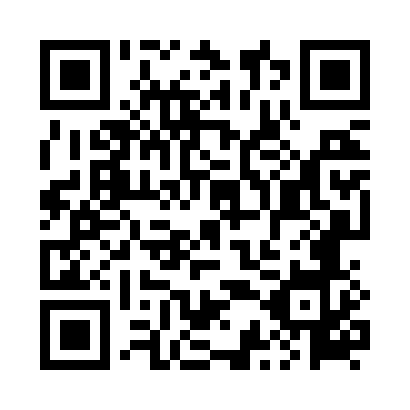 Prayer times for Pinino, PolandMon 1 Apr 2024 - Tue 30 Apr 2024High Latitude Method: Angle Based RulePrayer Calculation Method: Muslim World LeagueAsar Calculation Method: HanafiPrayer times provided by https://www.salahtimes.comDateDayFajrSunriseDhuhrAsrMaghribIsha1Mon4:126:1612:465:137:189:142Tue4:096:1312:465:147:209:173Wed4:066:1112:465:167:229:194Thu4:036:0912:465:177:249:225Fri4:006:0612:455:187:259:246Sat3:576:0412:455:197:279:267Sun3:546:0212:455:217:299:298Mon3:505:5912:445:227:319:329Tue3:475:5712:445:237:329:3410Wed3:445:5512:445:247:349:3711Thu3:415:5212:445:267:369:3912Fri3:375:5012:435:277:389:4213Sat3:345:4812:435:287:409:4514Sun3:315:4512:435:297:419:4715Mon3:275:4312:435:307:439:5016Tue3:245:4112:425:327:459:5317Wed3:205:3912:425:337:479:5618Thu3:175:3612:425:347:499:5919Fri3:135:3412:425:357:5010:0220Sat3:105:3212:425:367:5210:0521Sun3:065:3012:415:387:5410:0822Mon3:035:2812:415:397:5610:1123Tue2:595:2612:415:407:5710:1424Wed2:555:2312:415:417:5910:1725Thu2:515:2112:415:428:0110:2026Fri2:485:1912:415:438:0310:2327Sat2:445:1712:405:448:0410:2728Sun2:405:1512:405:458:0610:3029Mon2:365:1312:405:478:0810:3430Tue2:315:1112:405:488:1010:37